КАРАР                                                            РЕШЕНИЕО внесении изменений в решение Совета сельского поселения Санзяповский  сельсовет муниципального района Кугарчинский район  Республики Башкортостан  №77 от  26.01.2021 года  «Об утверждении Положения о порядке проведения конкурса на замещение вакантной должности муниципальной службы в администрации сельского поселения Санзяповский  сельсовет муниципального района Кугарчинский район Республики Башкортостан»   Согласно п.п.17,17.1,17.2 Положения о конкурсе на замещение вакантной должности государственной гражданской службы РФ, утвержденного Указом президента РФ от 01.02.2005 №112, Уставом сельского поселения Санзяповский сельсовет муниципального района Кугарчинский район Республики Башкортостан, Совет сельского поселения Санзяповский сельсовет муниципального района Кугарчинский район Республики Башкортостан                                                        РЕШИЛ:Внести  в решение Совета сельского поселения Санзяповский сельсовет №77 от  26.01.2021 года  «Об утверждении Положения о порядке проведения конкурса на замещение вакантной должности муниципальной службы в администрации сельского поселения Санзяповский сельсовет муниципального района Кугарчинский район Республики Башкортостан» следующее изменение:Пункт 4.2 положения изложить в следующей редакции: В состав конкурсной комиссии  входят представитель нанимателя и (или) уполномоченные им гражданские служащие (в том числе из подразделения по вопросам государственной службы и кадров и подразделения, в котором проводится конкурс на замещение вакантной должности гражданской службы), а также включаемые в состав конкурсной комиссии в соответствии с положениями пунктов 17_1 и 17_2 настоящего Положения независимые эксперты - представители научных, образовательных и других организаций, являющиеся специалистами в соответствующих областях и видах профессиональной служебной деятельности гражданских служащих, по вопросам кадровых технологий и государственной гражданской службы. Число независимых экспертов должно составлять не менее одной четверти от общего числа членов конкурсной комиссии.Дополнить Пунктом 4.3.1 положения в следующей редакции:    Общий срок пребывания независимого эксперта в конкурсной комиссии государственного органа не может превышать три года. Исчисление указанного срока осуществляется с момента первого включения независимого эксперта в состав конкурсной комиссии. В указанный срок засчитывается срок пребывания независимого эксперта в аттестационной комиссии этого государственного органа.
          Повторное включение данного независимого эксперта в состав конкурсной комиссии может быть осуществлено не ранее чем через три года после окончания срока пребывания в конкурсной комиссии."    3. Обнародовать настоящее решение на  информационном стенде в здании Администрации сельского поселения Санзяповский сельсовет  по адресу: РБ, Кугарчинский район, с.Верхнесанзяпово,ул.Центральная, 47 и на официальном сайте Администрации сельского поселения Санзяповский сельсовет муниципального района Кугарчинский район Республики Башкортостан https://sanzap.ru/.  4.Контроль за исполнением данного решения возложить на комиссию по бюджету, налогам и вопросам собственности.         Глава сельского поселенияСанзяповский сельсоветмуниципального района Кугарчинский районРеспублики Башкортостан                              Ф.А.Галина№116а«02» марта 2023 годаС.ВерхнесанзяповоБАШҠОРТОСТАН РЕСПУБЛИКАҺЫКҮГӘРСЕН РАЙОНЫ МУНИЦИПАЛЬ РАЙОНЫНЫҢ САНЪЯП АУЫЛ СОВЕТЫ   АУЫЛ БИЛӘМӘҺЕ ХАКИМИ!ТЕ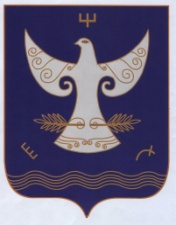 РЕСПУБЛИКА БАШКОРТОСТАНАДМИНСТРАЦИЯСЕЛЬСКОГО ПОСЕЛЕНИЯСАНЗЯПОВСКИЙ СЕЛЬСОВЕТМУНИЦИПАЛЬНОГО РАЙОНАКУГАРЧИНСКИЙ РАЙОН                      4533443, Урге Санъяп  ауылы,                              Үҙәк урамы, 47РЕСПУБЛИКА БАШКОРТОСТАНАДМИНСТРАЦИЯСЕЛЬСКОГО ПОСЕЛЕНИЯСАНЗЯПОВСКИЙ СЕЛЬСОВЕТМУНИЦИПАЛЬНОГО РАЙОНАКУГАРЧИНСКИЙ РАЙОН                      4533443, Урге Санъяп  ауылы,                              Үҙәк урамы, 47               453343,  с.Верхнесанзяпово                              ул.Центральная, 47